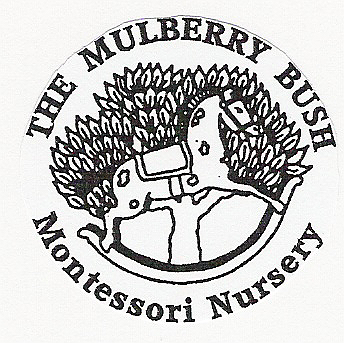 THE MULBERRY BUSH MONTESSORI NURSERY LTDEmployee RightsAnnual leaveThe annual leave year runs from 1ST September to 31st August. Annual leave entitlement is outlined in the employee’s statement of terms and conditions of employment / contract. Staff will receive a calendar for the following year in advance. Leave must be taken within the nursery holidays or in special circumstances must be authorised prior to leave being taken and is granted at the discretion of the early years setting. A request for annual leave may be refused, for example, where other employees have already applied to take time off, or where the time requested is during a peak period.  You will be required to take annual leave on set days each year in line with the local authority school holidays but may not match exactly. The exact days will be circulated well in advance of the leave date.Your holiday entitlement will be calculated on the hour agreed, multiplied by the days expected to work over the year going forward, the holiday hours will then be added to your annual salary and divided into 12 equal payments. We use the HMRC holiday calculator for casual / irregular hour for term time only workers.Sickness reportingIt is your responsibility to:attend work at the expected timeinform your manager, in accordance with agreed arrangements, prior to any absence, or as soon as is reasonably practicableprovide a reason for all absences and if possible the anticipated length of absence, plus details of any work which needs to be covered urgentlykeep your manager informed of progress and your likely date of return, if the period of sickness continuescomply with health and safety requirementscomply with certification arrangements as outlined below:keep your manager informed, give as much notice as possible of the date and time of return, and report directly to your manager on return from sickness absencecomply with your manager’s request to take care of your health generallycontact your manager immediately before you return to work if your GP has issued you with a fit note which states that you are ‘fit for work’ with recommended adjustmentsIt is important that you follow the sickness reporting responsibilities. If you do not, we may have to take disciplinary action against you. As part of the normal managerial process for managing sickness absence, the early years setting has put in place a number of interventions including:return to work interviews and appropriate sickness absence meetings, to establish causes and agree remedies for absencesickness reporting systemsWe may request a fit note that confirms fitness to work following sickness absence in cases where the prognosis is unclear or where there has been a protracted or repeated period of sickness absence. In these cases, we also expect you to familiarise yourself with the Fit for Work service (fitforwork.org/employee) and agree to a referral to the service where appropriate. If specific adjustments to your duties, hours or working conditions are made by Fit for Work or your doctor, we expect you to engage in discussions about how to implement these recommendations.Recommendations are not binding on the setting, but will be carefully considered.Serious illnessIn order to meet our obligations under food safety and health and safety legislation, it is very important to let your line manager know if you are suffering from or have been in contact with a carrier of any serious illness, if it is:contagious infectiouslikely to cause food poisoningMedical and dental appointmentsWe prefer you to make appointments with your doctor, dentist or hospital outside working hours or at the beginning or the end of the working day or during holidays when the nursery is closed. Where this is not possible, agree a mutually convenient time with your line manager and give at least 48 hours’ notice.Flexible workingAll employees who have been employed for 26 weeks or more are able to make one request in a year to work flexibly. When making your request you must state:the effect(s) that you think the change(s) will have on the early years settingthe date you would like the change(s) to commence how you think that any such effect(s) might be dealt withOnce you have made a request for flexible working, we will follow the statutory procedure, which involves the following steps:We will invite you to a meeting to discuss your request. You have the right to be accompanied by a work colleague.We will write to you, either agreeing to the request and specifying the contract variation and when it is to take effect, or explaining why the request has been rejected. If your request is refused, our reply will state the specific business grounds for the refusal and why these are relevant in your particular case.We will inform you of our decision within three months of request.We will grant you the right of appeal against any refusal of a flexible working request.We will normally deal with your request (and any appeal), within three months of receiving your request in writing.Antenatal rightsEntitlement to leave (and pay) for antenatal appointments is as follows:Pregnant employees are entitled to reasonable paid time off for antenatal care. For a first baby, women can expect to have up to 10 antenatal appointments and will need to show documentation confirming appointments to their employer after their first appointment. If an employee has previously had a baby then they may have about seven antenatal appointments.Fathers, partners and civil partners of pregnant women are entitled to unpaid time off to attend two antenatal appointments.Surrogate parents could also be entitled to attend two unpaid antenatal appointments if they expect to satisfy the conditions, and intend to apply, for a Parental Order for the child.Employees who are adopting a child are entitled to take paid time off too. The main adopter is allowed to take paid time off for up to five adoption appointments and their partner is entitled to take unpaid time off for up to two appointments.Time off for each appointment is capped at six and a half hours. If longer is required, this will need to be taken as annual leave. Anyone requesting time off will need to sign an Antenatal Appointment Declaration form, available from [name].An employee or agency worker (after 12 weeks in the same role) has a qualifying relationship with a pregnant woman or her expected child if he or she:is the husband or civil partner of the pregnant womanlives with the pregnant woman in an enduring family relationship, although is not her parent, grandparent, sister, brother, aunt or uncleis the father of the expected childis an intended parent in a surrogacy situation who meets certain conditions (for example, is a potential applicant for a Parental Order in respect of the expected child)Time off for the pregnant employee is not restricted to medical appointments and could include other antenatal care made on the advice of a registered medical practitioner, such as relaxation classes and parenting classes. You must show the setting an appointment card which shows that the appointment has been made.Maternity benefitsIn order to claim the right to any level of maternity leave and/or pay, you are required to:advise the early years setting of the fact that you are pregnantprovide medical evidence from a registered medical practitioner or midwife stating the Expected Week of Confinement (EWC), such as your MATB1 (this will be required for the purpose of claiming Statutory Maternity Pay)provide written notice of when you intend to start taking maternity leave and/or pay by the end of the 15th week before the EWCYour manager can provide full details of what you are required to do and your entitlements, including the obligation to take at least two weeks’ maternity leave following the birth of your child.We request that you notify your manager of your pregnancy as early as possible. Following notification, your line manager will confirm full maternity entitlements including paid and unpaid leave, and time off for antenatal care. This will also enable us to make any necessary arrangements for your safety at work during the pregnancy.Keeping in touch daysYou may carry out up to 10 days’ work for the early years setting during your statutory maternity leave period without bringing your maternity leave to an end. The purpose of this provision is to allow you to ‘keep in touch’ with the workplace. Work includes any work done under the contract of employment and may include training or any activity aimed at keeping in touch. Any work carried out in the course of a day constitutes one day’s work.Paternity leaveEligible employees can choose to take either one or two consecutive weeks’ paternity leave, paid at the Statutory Paternity Pay (SPP) flat rate, during the weeks immediately following their child’s birth. If you have average weekly earnings below the lower earnings limit for National Insurance purposes, you will not qualify for SPP.You will need to satisfy the following conditions in order to qualify for ordinary paternity leave. You must:have, or expect to have, responsibility for the child’s upbringingbe the biological father of the child, and/or the mother’s husband or partner; or be the adopter’s spouse or partnerhave worked continuously for the setting for 26 weeks leading into the 15th week before the baby is due, or, if you are adopting, the week in which you are notified of being matched with a childbe taking the time off to support the mother and/or care for the babyPaternity leave must be completed within 56 days of the actual date of birth of the child or the adopted child’s placement. You will be required to inform your line manager of your intention to take paternity leave by the 15th week before the baby is expected, or within seven days of you being notified by your adoption agency that you have been matched with a child (unless this is not reasonably practicable).You are required to provide a self-certificate (government forms SC3 for parents and SC4 for adopters, available online from HMRC) as evidence that you meet these eligibility conditions. By providing a completed self-certificate, you will be able to satisfy both the notice and evidence conditions for paternity leave and pay.Adoption leave and payAdoption leave and pay will be available to:eligible employees who adoptone member of a couple where a couple adopt jointly (the couple may choose which partner takes adoption leave)The other member of a couple who are adopting jointly, or the partner of an individual who adopts a child, may be entitled to paternity leave and pay. Paid adoption leave and paid paternity leave are available where an approved adoption agency notifies the adopter of a match with a child. To qualify for adoption leave, you must:be newly matched with a child for adoption by an approved agency (adoption leave and pay are not available in circumstances where a child is not newly matched for adoption, for example, when a step-parent is adopting a partner’s child)have worked continuously for the early years setting for 26 weeks leading into the week in which you are notified of being matched with a child for adoptionDuring your adoption leave, you may be entitled to Statutory Adoption Pay. If you have average weekly earnings below the lower earnings limit for National Insurance purposes, you will not qualify for Statutory Adoption Pay. Those who do not qualify can obtain information about additional financial support from the local Jobcentre Plus.You will be required to inform the early years setting of your intention to take adoption leave within seven days of being notified by the adoption agency that you have been matched with a child for adoption, unless this is not reasonably practicable. You will need to inform the early years setting as to:when the child is expected to be placed with you when you want your adoption leave to startthe date you expect payments of Statutory Adoption Pay to start, at least 28 days in advance, unless this is not reasonably practicableYou are also required to provide the early years setting with a matching certificate from your adoption agency as documentary evidence of your entitlement to Statutory Adoption Pay. Your line managers can also ask for this certificate as proof of entitlement to adoption leave. It is your responsibility to ask the adoption agency for a completed matching certificate.Shared parental leaveShared Parental Leave and Pay for mothers, fathers and adopters is designed to encourage parents and adopters to share leave around their child’s birth or placement.If you are a new mother and eligible for Shared Parental Leave, you can choose to end your maternity leave and take the remaining leave entitlement in blocks, with periods of work in between. Eligible partners can also share the balance of the maternity leave. Shared Parental Leave is also available to adoptive and Parental Order parents.Parental leaveParents are entitled to take up to 18 weeks’ unpaid parental leave per child, to be taken before the child’s eighteenth birthday.To qualify for parental leave, you must have completed one year’s continuous service with the early years setting.If you have taken part of your parental leave with a previous employer then you may only take the balance of the parental leave due. In this case, we may request evidence of the amount of parental leave already taken with one or more previous employers.Dependents’ leave (emergency leave)You have the right to take a reasonable period of time off to deal with an emergency involving a dependent, and not to be dismissed or victimised for doing so. Circumstances where you can take time off include:when the dependent is unexpectedly ill (including mental illness), gives birth or is injured or assaultedto make care arrangements for a dependent who is ill or injured when a dependent dieswhen a dependent’s school or nursery is unexpectedly closed when care arrangements are unexpectedly withdrawnA dependent is a person (adult or child), who regularly and continuously relies on the employee to provide the sole or principal care required. The employee need not be related to the dependent but must live in the same household. In cases of illness or where arrangements break down, if the employee is the principal carer or is relied upon in an emergency, then the dependent need not live in the same household. Dependency leave cannot be granted where an employee normally provides care only on an ad hoc basis.In addition, dependency leave cannot be granted where it would be reasonable to expect the carer to have made appropriate arrangements to cover the situation that has arisen.It must be sufficiently serious to require care as an essential necessity, not as a preference. Dependency leave will not be granted where:the childminder is on holiday or is not available for any reason where advance notice would be expected to be providedthe school or nursery is closed for the holidaysappointments with the hospital, doctor or dentist are planned (i.e. known in advance)This is not an exhaustive list.RedundanciesWe aim to manage our business in such a way that redundancies are unlikely to become necessary. However, in the unlikely event that our circumstances change and fewer employees are needed, then some redundancies may become necessary. In this case, we will take appropriate steps to keep the number of redundancies to a minimum, while taking into account the needs of the business.If it becomes necessary for us to consider redundancies, a genuine and thorough consultation process will take place. The objectives of the consultation will be to discuss:the reason why there is a need to make redundancies the proposed changes and their implicationsthe process to be followedthe best way redundancy can be implemented as fairly as possiblethe criteria for selecting which employees are to be made redundant (where the whole setting is not closing)ways of avoiding or reducing the number of redundancies details of suitable alternative employmentdetails of the process of applying for voluntary redundancyAn employee who is made redundant will be eligible for a statutory redundancy payment provided that she or he has at least two years’ continuous service.The amount of any statutory redundancy payment is based on three factors: an employee’s age, salary and length of service. An employee is entitled to receive:half a week’s pay for each year of employment in which the employee was aged 21 or underone week’s pay for each year of employment in which the employee was aged between 22 and 40one-and-a-half week’s pay for each year of employment in which the employee was aged 41 or overThe maximum number of years of employment that can be taken into account is 20. There is also a cap on the amount of weekly pay which can be used to calculate redundancy pay.RetirementThe Mulberry Bush does not operate a compulsory retirement age for employees.We are committed to equality and diversity and recognise the contributions of a diverse workforce, including the skills and experience of older employees. We believe that employees should, wherever possible, continue working for as long as they wish to do so. As an employee you may voluntarily retire at a time of your choosing.Length of sickness absenceResponsibility of employeeFor sickness up to seven daysComplete a Self-certification of Sickness form on the first day of your return to work.If sickness extends beyond seven daysObtain a fit note from your GP and continue to provide fit notes promptly if the period of sickness continues.Please note:statutory sick pay is no longer paid by the government but by the employer